Středočeský kraj navýšil prostředky na výměnu uhelných kotlů.Termín, kdy neekologické kotle nebude již možno k vytápění využívat, se blíží. Občanům příbramského regionu, kteří by mohli mít finanční problémy s výměnou tepelného zdroje, Středočeský kraj v rámci dotace umožní získat na realizaci akce zálohu, „spadají-li do věkové kategorie“ 18 až 30 let, nebo 65 let a více, popřípadě jedná-li se o osoby zdravotně postižené bez ohledu na věk.Dotace je časově a finančně omezena a většina provozovatelů tak bude nucena výměnu kotle realizovat z vlastních prostředků.Podrobné informace lze získat na webových stránkách Krajského úřadu Středočeského kraje popř. na telefonním čísle 257 280 991 v úřední dny pondělí a středy od 8 do 12 hodin. V případě jakýchkoliv dalších dotazů využijte e-mailové adresy: kotliky@kr-s.cz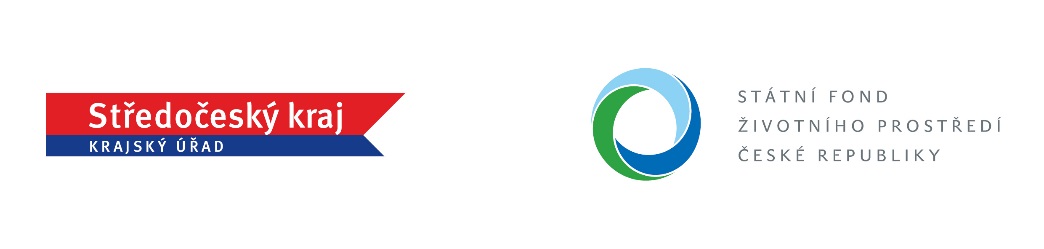 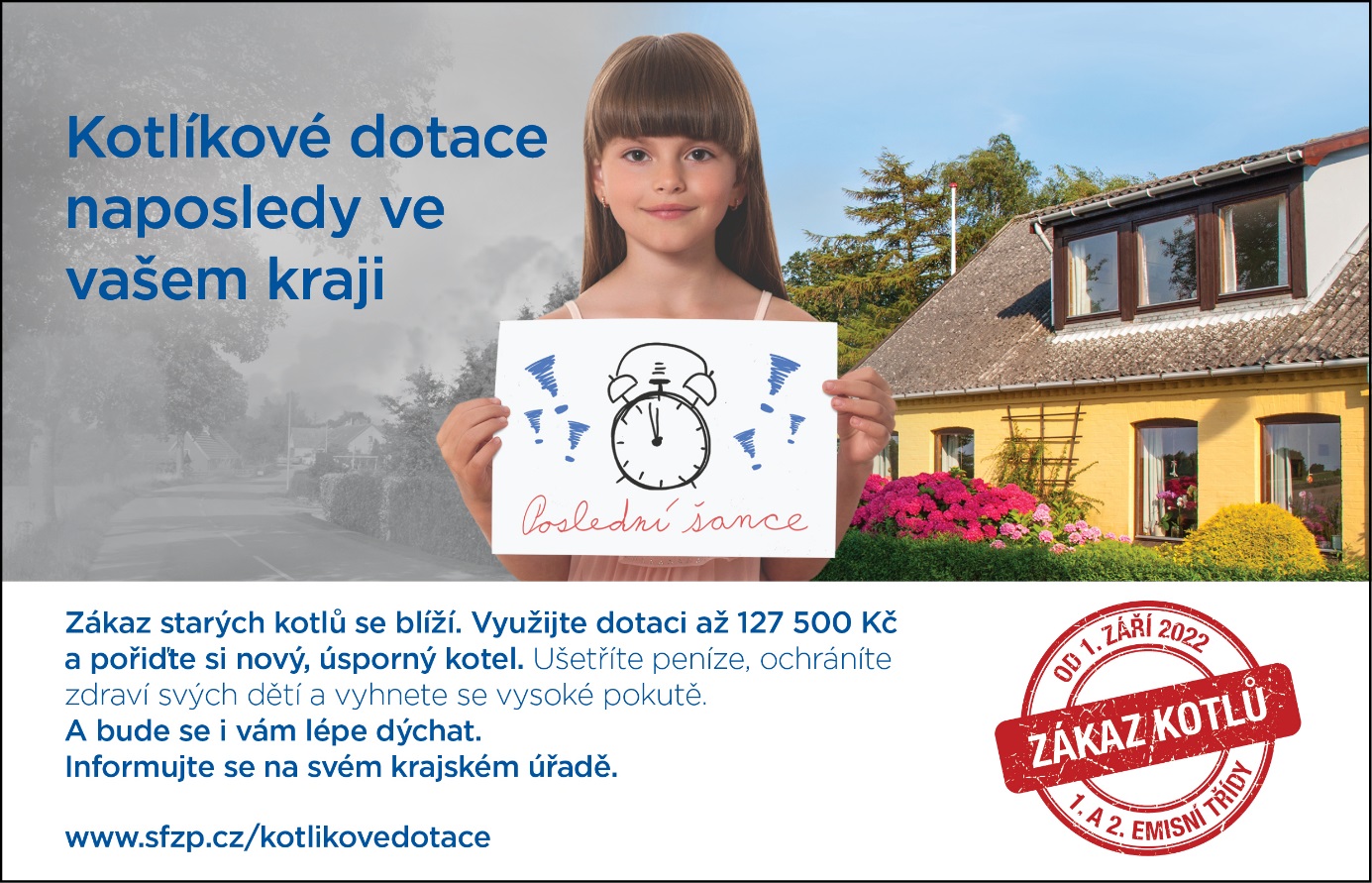 